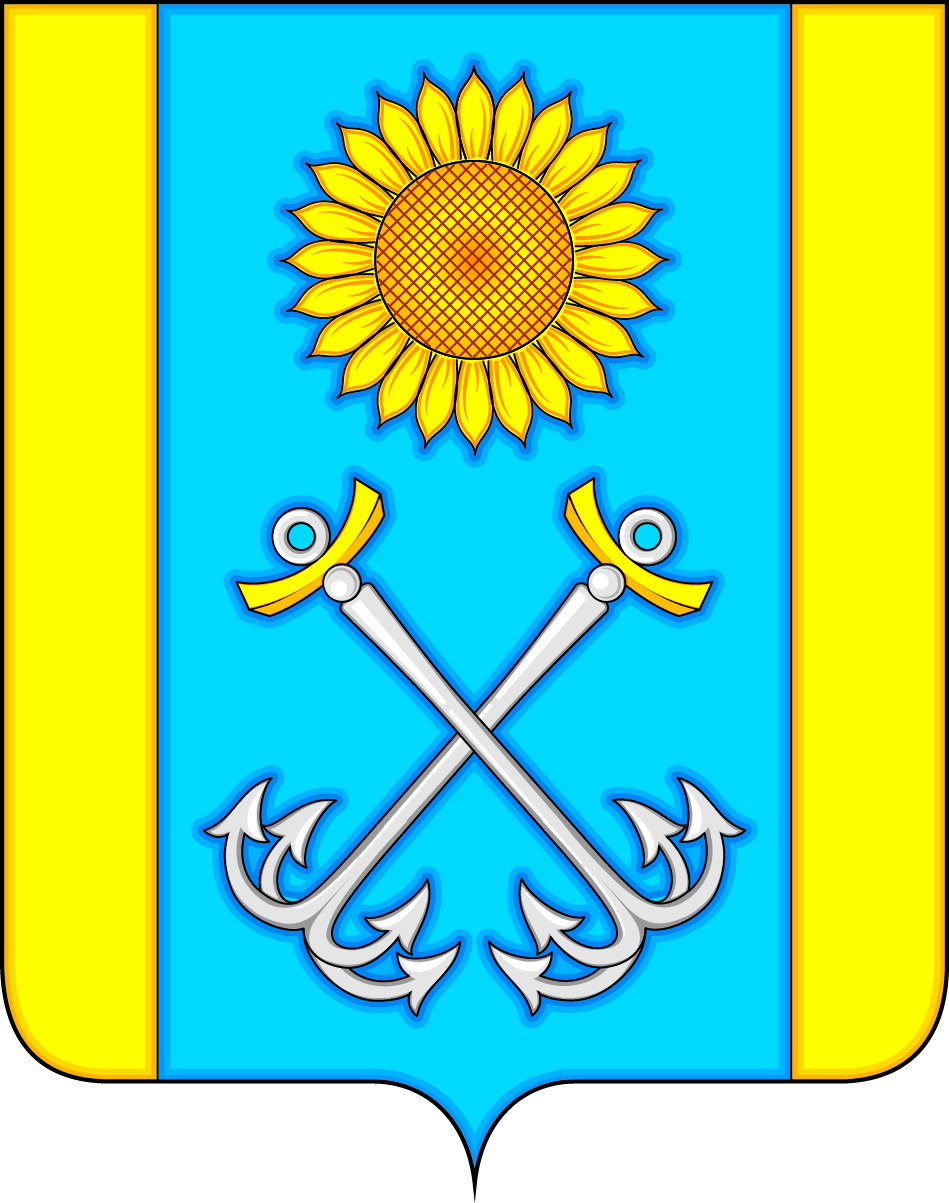 АДМИНИСТРАЦИЯ  РУСАНОВСКОГО  СЕЛЬСКОГО ПОСЕЛЕНИЯТЕРНОВСКОГО МУНИЦИПАЛЬНОГО РАЙОНАВОРОНЕЖСКОЙ ОБЛАСТИПОСТАНОВЛЕНИЕот   29  июня  2022  года                №29с.РусановоО создании межведомственной комиссии по разработке схемы размещения гаражей, являющихся некапитальными сооружениями, стоянки технических или других средств передвижения инвалидов вблизи их места жительства на  территории Русановскогосельского поселения  В целях организации деятельности в области земельных отношений, в соответствии с Земельным кодексом Российской Федерации, Федеральным законом от 06.10.2003 №131-ФЗ «Об общих принципах организации местного самоуправления в Российской Федерации», постановлением правительства Воронежской области от 17.09.2021 №535 «Об утверждении порядка утверждения органами местного самоуправления поселений, городских округов схемы размещения на землях или земельных участках, находящихся в государственной или муниципальной собственности, гаражей, являющихся некапитальными сооружениями, либо стоянки технических или других средств передвижения инвалидов вблизи их места жительства на территории Воронежской области», администрация Русановского сельского поселения Терновского муниципального района Воронежской областиПОСТАНОВЛЯЕТ:1.Создать межведомственную комиссию по разработке схемы размещения на землях или земельных участках, находящихся в государственной или муниципальной собственности, гаражей, являющихся некапитальными сооружениями, стоянки технических или других средств передвижения инвалидов вблизи их места жительства, согласно приложению 1 к настоящему постановлению.2. Утвердить Положение о порядке деятельности межведомственной комиссии по разработке схемы размещения на землях или земельных участках, находящихся в государственной или муниципальной собственности, гаражей, являющихся некапитальными сооружениями, стоянки технических или других средств передвижения инвалидов вблизи их места жительства, согласно приложению 2 к настоящему постановлению.3. Опубликовать настоящее постановление в периодическом печатном издании «Вестник муниципальных правовых актов Русановского сельского поселения Терновского муниципального района Воронежской области» и разместить на сайте администрации Русановского сельского поселения Терновского муниципального района в сети «Интернет».4. Контроль за исполнением настоящего постановления оставляю за собой.5. Настоящее постановление вступает в силу с даты опубликования.Глава Русановскогосельского поселения:	                                   И.Н.КозловкинПриложение №1к постановлению администрации Русановского сельского поселения Терновского муниципального района Воронежской области от  29 июня 2022 года  №29	Состав межведомственной комиссиипо разработке схемы размещения на землях или земельных участках, находящихся в государственной или муниципальной собственности, гаражей, являющихся некапитальными сооружениями, стоянки технических или других средств передвижения инвалидов вблизи их места жительстваПредседатель комиссии:   Козловкин Иван Николаевич – глава Русановского сельского поселения.Заместитель председателя комиссии:   Рожнова Татьяна Ивановна – ведущий специалист администрации сельского поселения.Секретарь комиссии:    Малышева Светлана Владимировна – старший инспектор администрации сельского поселения.Члены комиссии:    Романова Елена Александровна - старший инспектор отдела по архитектуре, градостроительству, ЖКХ и газификации администрации муниципального района Воронежской области (по согласованию);    Мерзликин Вячеслав Владимирович – депутат Совета народных депутатов Русановского сельского поселения (по согласованию);    Насонова Лариса Николаевна – депутат Совета народных депутатов Русановского сельского поселения (по согласованию).	Приложение №2к постановлению администрации Русановского сельского поселения Терновского муниципального района Воронежской области от  29 июня 2022 г. №29ПОЛОЖЕНИЕо комиссии по подготовке проекта схемы размещения гаражей, являющихся некапитальными сооружениями, и мест стоянки технических или других средств передвижения инвалидов вблизи их места жительства на территории Русановского сельского поселения                                       Глава 1. Общие положения1. Настоящее Положение определяет основную задачу, функции и порядок организации работы комиссии по подготовке проекта схемы размещения гаражей, являющихся некапитальными сооружениями, и мест стоянки технических или других средств передвижения инвалидов вблизи их места жительства на территории Русановского сельского поселения (далее – комиссия).2. Комиссия является постоянно действующим коллегиальным органом, созданным при Администрации Русановского сельского поселения в целях реализации полномочий по разработке схемы размещения гаражей, являющихся некапитальными сооружениями, и мест стоянки технических или других средств передвижения инвалидов вблизи их места жительства на территории Русановского сельского поселения (далее – схема).3. Комиссия осуществляет свою деятельность в соответствии со следующими правовыми актами: - Земельным кодексом Российской Федерации;- Федеральным законом от 24.11.1995 № 181-ФЗ «О социальной защите инвалидов в Российской Федерации»;- Федеральным законом от 06.10.2003 № 131-ФЗ «Об общих принципах организации местного самоуправления в Российской Федерации»;- Федеральным законом от 05.04.2021 № 79-ФЗ «О внесении измененийв отдельные законодательные акты Российской Федерации»;- Постановлением Правительства Воронежской области от 17.09.2021 № 535 «Об утверждении Порядка утверждения органами местного самоуправления поселений, городских округов схемы размещения на землях или земельных участках, находящихся в государственной или муниципальной собственности, гаражей, являющихся некапитальными сооружениями, либо стоянки технических или других средств передвижения инвалидов вблизи их места жительства на территории Воронежской области».- настоящим Положением и иными муниципальными правовыми актами, регламентирующими порядок разработки схемы.                           Глава 2. Основная задача и функции комиссии4. Основной задачей комиссии является определение местоположения гаражей, являющихся некапитальными сооружениями (далее – гараж),либо мест стоянки технических или других средств передвижения инвалидов в близи их места жительства (далее – место стоянки средств передвижения инвалидов), подлежащих включению в схему.5. Комиссия осуществляет следующие функции:1) рассматривает результаты инвентаризации гаражей, возведенныхдо вступления в силу Порядка утверждения органами местного самоуправления поселений, городских округов схемы размещения на землях или земельных участках, находящихся в государственной или муниципальной собственности, гаражей, являющихся некапитальными сооружениями, либо стоянки технических или других средств передвижения инвалидов вблизи их места жительства на территории Воронежской области от 17.09.2021 № 535 (далее – Порядок), и мест стоянки средств передвижения инвалидов, права на которые оформлены в установленном законодательством Российской Федерации порядке до вступления в силу Порядка;2) устанавливает фактическую потребность в возведении гражданами гаражей и в местах стоянки средств передвижения инвалидов, возникшую после вступления в силу Порядка;3) в течение 14 дней рассматривает заявления граждан о включении гаража либо места стоянки средств передвижения инвалидов в схему;4) принимает решение о включении гаража либо места стоянки средств передвижения инвалидов в схему при соответствии местоположения гаража либо места стоянки средств передвижения инвалидов требованиям законодательства Российской Федерации;5) принимает решение об отказе во включении либо об исключении гаража, либо места стоянки средств передвижения инвалидов из схемы при несоответствии местоположения гаража, либо места стоянки средств передвижения инвалидов требованиям законодательства Российской Федерации;6) определяет перечень мероприятий по подготовке схемы.                              Глава 3. Организация работы комиссии6. Работой комиссии руководит председатель комиссии, который осуществляет следующие полномочия:1) в случае необходимости привлекает к работе комиссии представителей органов государственной власти, не входящих в состав комиссии, представителей общественности;2) утверждает повестки заседаний комиссии;3) устанавливает регламент работы комиссии;4) подписывает протоколы заседаний комиссии, в которых фиксируются принятые комиссией решения;5) осуществляет контроль за реализацией решений комиссии.7. Формой деятельности Комиссии является ее заседания. Заседания комиссии проводятся по мере необходимости и являются открытыми.Заседания комиссии проводит председатель комиссии, а в случае его отсутствия – заместитель председателя комиссии.Заседание комиссии является правомочным, если в нем принимает участие не менее 50 процентов от общего числа членов комиссии.8. Организационно-техническое обеспечение работы комиссии осуществляет ее секретарь, который выполняет следующие действия:1) формирует повестку заседания комиссии и направляет ее членам комиссии и иным заинтересованным лицам;2) информирует членов комиссии и иных заинтересованных лиц о дате и времени проведения заседания комиссии;3) осуществляет подготовку помещения для работы комиссии;4) ведет и оформляет протоколы заседаний комиссии;5) обеспечивает согласование протоколов заседаний комиссии с членами комиссии;6) информирует заинтересованных лиц о решениях, принятых комиссией.9. Решение комиссии принимается путем открытого голосования простым большинством голосов. В случае равенства голосов решающее значение имеет голос председательствующего на заседании комиссии.10. Решение комиссии фиксируется в протоколе, который подписывают председательствующий на заседании комиссии и секретарь.Протоколы заседаний комиссии хранятся в администрации Русановского  сельского  поселения.